WICKLOW ASSOCIATION MINUTES OF MEETING5TH MARCH, 1991Present:Apologies:Lill Price Ned PriceJohn Fitzpatrick Lill Fitzpartick Liz CarragherIsobel MaraTom Mc Asey Kevin DunneCatherine Mc EvoyMary StynesMeeting started at 9.20 p.m.Previous minutes read, agreed and signed.Correspondence:		An invitation to the Irish Embassy on 15th March to celebrate St. Patrick's Day, Kevin will go.Treasurers Report:	£269.99 in the Bank.Lill	Price	informed	us that the piece she	inserted Wicklow	People	about our dinner and dance appeared, mistake, in the Bray People.in	theby	someJohn had a telephone call from Nicholas Fitzpatrick asking if we would write to John Major and President Bush inquiring in the light of their success in the Gulf if they could do anything to help the Northern Ireland situation. It was agreed that this suggestion would be put to the County of Counties Association by Tom Mc Asey asking them for their opinion.Mary Stynes thanked the Committee for the flowers sent to her Unkle's funeral. Lill Prince to insert a tribute in the Wicklow People to Michael FAgin's family.Mary had a telephone call from a Mrs. *** *** asking        for an application form to become a member. Isobel to send her one.John said he was talking to 5 people from Wicklow who were interested in our A.G.M. but they said they could not attend as they have given up drink for Lent. John did explain it is never held during licensing hours. Tom will order sandwiches and tea for 15 people for that day.On the 18th May The Wexford Association are holding a buffet dance in the Spotted Dog in Willesdon, tickets are £10 and they have asked if we will amalgamate with them on the night. The Committee thought it was a good idea and agreed. They have booked P.J. and the Classics to play for the event.8.	We need a new banner and Mary Stynes is going to ask her sister about making one for us. Size to be 5' by 3'.Meeting closed at 10.25 p.m.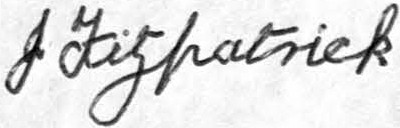 